Form M-950R1 (3-19)[Sample Letter Template]Property owner name(s)Street AddressCity, State ZIPDateHOP ApplicantStreet AddressCity, State ZIPRE: 	Approval for Impacts to Access of Neighboring Property OwnersHighway Occupancy Permit (HOP) Application No. 123456Municipality Name, County NameSR 1234 Segment 0000 Offset 0000To whom it may concern:I have reviewed the proposed improvements along my property frontage associated with your development referenced above. I am aware that an auxiliary lane and/or other features under the Permit will be installed along my property frontage I am also aware that the proposed improvements located along my property frontage may restrict where a future access may be located and/or may restrict certain turning movements at a future access.With that, I approve the proposed improvements, including the auxiliary lane, along my property frontage as shown on your plan titled xxxxxxxxxx and dated xx/xx20xx.  Sincerely,Property owner nameM-950 R1 (3-19)M-950 R1 (3-19)M-950 R1 (3-19)M-950 R1 (3-19)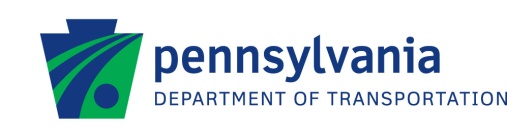 Phase 1 WorksheetPhase 1 WorksheetPhase 1 WorksheetPhase 1 WorksheetPhase 1 WorksheetPhase 1 WorksheetPhase 1 WorksheetPhase 1 WorksheetPhase 1 WorksheetPhase 1 WorksheetPhase 1 WorksheetPhase 1 WorksheetPhase 1 WorksheetPhase 1 WorksheetPhase 1 WorksheetPhase 1 WorksheetPhase 1 WorksheetPhase 1 WorksheetPhase 1 WorksheetDirections: Directions: Directions: Directions: This worksheet is intended to help HOP applicants through the access approval procedures (Pub. 282, Ch. 3.6 - HOP Guidelines).  Document This worksheet is intended to help HOP applicants through the access approval procedures (Pub. 282, Ch. 3.6 - HOP Guidelines).  Document This worksheet is intended to help HOP applicants through the access approval procedures (Pub. 282, Ch. 3.6 - HOP Guidelines).  Document This worksheet is intended to help HOP applicants through the access approval procedures (Pub. 282, Ch. 3.6 - HOP Guidelines).  Document This worksheet is intended to help HOP applicants through the access approval procedures (Pub. 282, Ch. 3.6 - HOP Guidelines).  Document This worksheet is intended to help HOP applicants through the access approval procedures (Pub. 282, Ch. 3.6 - HOP Guidelines).  Document This worksheet is intended to help HOP applicants through the access approval procedures (Pub. 282, Ch. 3.6 - HOP Guidelines).  Document This worksheet is intended to help HOP applicants through the access approval procedures (Pub. 282, Ch. 3.6 - HOP Guidelines).  Document This worksheet is intended to help HOP applicants through the access approval procedures (Pub. 282, Ch. 3.6 - HOP Guidelines).  Document This worksheet is intended to help HOP applicants through the access approval procedures (Pub. 282, Ch. 3.6 - HOP Guidelines).  Document This worksheet is intended to help HOP applicants through the access approval procedures (Pub. 282, Ch. 3.6 - HOP Guidelines).  Document This worksheet is intended to help HOP applicants through the access approval procedures (Pub. 282, Ch. 3.6 - HOP Guidelines).  Document all property owners within the limits of work, and work across the columns to determine whether an approval (letter or signed plan) or all property owners within the limits of work, and work across the columns to determine whether an approval (letter or signed plan) or all property owners within the limits of work, and work across the columns to determine whether an approval (letter or signed plan) or all property owners within the limits of work, and work across the columns to determine whether an approval (letter or signed plan) or all property owners within the limits of work, and work across the columns to determine whether an approval (letter or signed plan) or all property owners within the limits of work, and work across the columns to determine whether an approval (letter or signed plan) or all property owners within the limits of work, and work across the columns to determine whether an approval (letter or signed plan) or all property owners within the limits of work, and work across the columns to determine whether an approval (letter or signed plan) or all property owners within the limits of work, and work across the columns to determine whether an approval (letter or signed plan) or all property owners within the limits of work, and work across the columns to determine whether an approval (letter or signed plan) or all property owners within the limits of work, and work across the columns to determine whether an approval (letter or signed plan) or all property owners within the limits of work, and work across the columns to determine whether an approval (letter or signed plan) or HOP application (M-950 A or M-945 A) is required.  Please use the included sample approval letter template if warranted.HOP application (M-950 A or M-945 A) is required.  Please use the included sample approval letter template if warranted.HOP application (M-950 A or M-945 A) is required.  Please use the included sample approval letter template if warranted.HOP application (M-950 A or M-945 A) is required.  Please use the included sample approval letter template if warranted.HOP application (M-950 A or M-945 A) is required.  Please use the included sample approval letter template if warranted.HOP application (M-950 A or M-945 A) is required.  Please use the included sample approval letter template if warranted.HOP application (M-950 A or M-945 A) is required.  Please use the included sample approval letter template if warranted.HOP application (M-950 A or M-945 A) is required.  Please use the included sample approval letter template if warranted.HOP application (M-950 A or M-945 A) is required.  Please use the included sample approval letter template if warranted.Note: Continue to Phase 2 Worksheet if approval procedure is not resolved.Note: Continue to Phase 2 Worksheet if approval procedure is not resolved.Note: Continue to Phase 2 Worksheet if approval procedure is not resolved.Note: Continue to Phase 2 Worksheet if approval procedure is not resolved.Note: Continue to Phase 2 Worksheet if approval procedure is not resolved.Note: Continue to Phase 2 Worksheet if approval procedure is not resolved.All Property Owners within the Limits of WorkAll Property Owners within the Limits of WorkAll Property Owners within the Limits of WorkAll Property Owners within the Limits of WorkAll Property Owners within the Limits of WorkProperty Owner AddressProperty Owner AddressProperty Impacted by Proposed Improvements (See Pub. 282, Ch. 3.7 - Approval Procedures)?Existing Driveway accessing SR?Driveway Needs Reconstructed, Relocated or Restricted?Driveway Needs Reconstructed, Relocated or Restricted?Approval Obtained?Approval Obtained?Approval Obtained?Application Obtained?Application Obtained?All Property Owners within the Limits of WorkAll Property Owners within the Limits of WorkAll Property Owners within the Limits of WorkAll Property Owners within the Limits of WorkAll Property Owners within the Limits of WorkProperty Owner AddressProperty Owner AddressYes = Next ColumnYes = Next ColumnYes = Obtain ApplicationYes = Obtain ApplicationYes = End of procedure                         No = Continue to Phase 2 WorksheetYes = End of procedure                         No = Continue to Phase 2 WorksheetYes = End of procedure                         No = Continue to Phase 2 WorksheetYes = End of procedure                         No = Continue to Phase 2 WorksheetYes = End of procedure                         No = Continue to Phase 2 WorksheetAll Property Owners within the Limits of WorkAll Property Owners within the Limits of WorkAll Property Owners within the Limits of WorkAll Property Owners within the Limits of WorkAll Property Owners within the Limits of WorkProperty Owner AddressProperty Owner AddressNo = No Approval NecessaryNo = Obtain ApprovalNo = Obtain ApprovalNo = Obtain ApprovalYes = End of procedure                         No = Continue to Phase 2 WorksheetYes = End of procedure                         No = Continue to Phase 2 WorksheetYes = End of procedure                         No = Continue to Phase 2 WorksheetYes = End of procedure                         No = Continue to Phase 2 WorksheetYes = End of procedure                         No = Continue to Phase 2 Worksheet11smithsmithsmithsmithsmithYesNoN/AN/A223344556677889910101111121213131414151516161717181819192020M-950 R1 (3-19)Access Approval Procedures - Impacts to Access of Neighboring OwnersM-950 R1 (3-19)Access Approval Procedures - Impacts to Access of Neighboring OwnersM-950 R1 (3-19)Access Approval Procedures - Impacts to Access of Neighboring OwnersM-950 R1 (3-19)Access Approval Procedures - Impacts to Access of Neighboring OwnersM-950 R1 (3-19)Access Approval Procedures - Impacts to Access of Neighboring OwnersM-950 R1 (3-19)Access Approval Procedures - Impacts to Access of Neighboring OwnersM-950 R1 (3-19)Access Approval Procedures - Impacts to Access of Neighboring OwnersM-950 R1 (3-19)Access Approval Procedures - Impacts to Access of Neighboring OwnersM-950 R1 (3-19)Access Approval Procedures - Impacts to Access of Neighboring OwnersM-950 R1 (3-19)Access Approval Procedures - Impacts to Access of Neighboring OwnersM-950 R1 (3-19)Access Approval Procedures - Impacts to Access of Neighboring OwnersPhase 2Phase 2Phase 2Directions:  If obtaining approval is unsuccessful, continue following the columns until you reach the end of the approval procedure either by successfully obtaining anDirections:  If obtaining approval is unsuccessful, continue following the columns until you reach the end of the approval procedure either by successfully obtaining anDirections:  If obtaining approval is unsuccessful, continue following the columns until you reach the end of the approval procedure either by successfully obtaining anDirections:  If obtaining approval is unsuccessful, continue following the columns until you reach the end of the approval procedure either by successfully obtaining anDirections:  If obtaining approval is unsuccessful, continue following the columns until you reach the end of the approval procedure either by successfully obtaining anDirections:  If obtaining approval is unsuccessful, continue following the columns until you reach the end of the approval procedure either by successfully obtaining anDirections:  If obtaining approval is unsuccessful, continue following the columns until you reach the end of the approval procedure either by successfully obtaining anDirections:  If obtaining approval is unsuccessful, continue following the columns until you reach the end of the approval procedure either by successfully obtaining anDirections:  If obtaining approval is unsuccessful, continue following the columns until you reach the end of the approval procedure either by successfully obtaining anDirections:  If obtaining approval is unsuccessful, continue following the columns until you reach the end of the approval procedure either by successfully obtaining anDirections:  If obtaining approval is unsuccessful, continue following the columns until you reach the end of the approval procedure either by successfully obtaining anDirections:  If obtaining approval is unsuccessful, continue following the columns until you reach the end of the approval procedure either by successfully obtaining anDirections:  If obtaining approval is unsuccessful, continue following the columns until you reach the end of the approval procedure either by successfully obtaining anDirections:  If obtaining approval is unsuccessful, continue following the columns until you reach the end of the approval procedure either by successfully obtaining anDirections:  If obtaining approval is unsuccessful, continue following the columns until you reach the end of the approval procedure either by successfully obtaining anDirections:  If obtaining approval is unsuccessful, continue following the columns until you reach the end of the approval procedure either by successfully obtaining anapproval, or reaching the need to begin the indemnification process.approval, or reaching the need to begin the indemnification process.approval, or reaching the need to begin the indemnification process.approval, or reaching the need to begin the indemnification process.approval, or reaching the need to begin the indemnification process.approval, or reaching the need to begin the indemnification process.approval, or reaching the need to begin the indemnification process.approval, or reaching the need to begin the indemnification process.approval, or reaching the need to begin the indemnification process.Note:  This is a supplement to the Phase 1 worksheet for use when an approval or application cannot be obtained.Note:  This is a supplement to the Phase 1 worksheet for use when an approval or application cannot be obtained.Note:  This is a supplement to the Phase 1 worksheet for use when an approval or application cannot be obtained.Note:  This is a supplement to the Phase 1 worksheet for use when an approval or application cannot be obtained.Note:  This is a supplement to the Phase 1 worksheet for use when an approval or application cannot be obtained.Note:  This is a supplement to the Phase 1 worksheet for use when an approval or application cannot be obtained.Note:  This is a supplement to the Phase 1 worksheet for use when an approval or application cannot be obtained.Note:  This is a supplement to the Phase 1 worksheet for use when an approval or application cannot be obtained.Note:  This is a supplement to the Phase 1 worksheet for use when an approval or application cannot be obtained.Note:  This is a supplement to the Phase 1 worksheet for use when an approval or application cannot be obtained.Note:  This is a supplement to the Phase 1 worksheet for use when an approval or application cannot be obtained.All Affected PropertiesAll Affected PropertiesAll Affected PropertiesEngineering Study of Alternatives with RecommendationsEngineering Study of Alternatives with RecommendationsEngineering Study of Alternatives with RecommendationsEngineering Study of Alternatives with RecommendationsEngineering Study of Alternatives with RecommendationsEngineering Study of Alternatives with RecommendationsInterference with Access Unreasonable?Interference with Access Unreasonable?Interference with Access Unreasonable?Offer Compensation and Attempt to Obtain Approval or ApplicationOffer Compensation and Attempt to Obtain Approval or ApplicationOffer Compensation and Attempt to Obtain Approval or ApplicationOffer Compensation and Attempt to Obtain Approval or ApplicationOffer Compensation and Attempt to Obtain Approval or ApplicationAll Affected PropertiesAll Affected PropertiesAll Affected PropertiesModified Design No Longer Impacts PropertyModified Design No Longer Impacts PropertyModified Design Mitigates but not completely eliminates impact to propertyModified Design Mitigates but not completely eliminates impact to propertyNo Mitigation is feasibleNo Mitigation is feasibleYes = Conduct loss assessment or appraisalYes = Conduct loss assessment or appraisalNo = Indemnification ProcessYes = End of ProcedureYes = End of ProcedureNo = Unreasonably rejected, Indemnification ProcessNo = Unreasonably rejected, Indemnification ProcessNo = Unreasonably rejected, Indemnification ProcessAll Affected PropertiesAll Affected PropertiesAll Affected PropertiesEnd of approval procedureEnd of approval procedureObtain approval or application, end of procedure if successfulObtain approval or application, end of procedure if successfulContinue with approval procedureContinue with approval procedureYes = Conduct loss assessment or appraisalYes = Conduct loss assessment or appraisalNo = Indemnification ProcessYes = End of ProcedureYes = End of ProcedureNo = Unreasonably rejected, Indemnification ProcessNo = Unreasonably rejected, Indemnification ProcessNo = Unreasonably rejected, Indemnification Process11223344556677889910101111121213131414151516161717181819192020